В соответствии с бюджетным законодательством Российской Федерации, в соответствии с постановлением Администрации Истоминского сельского поселения от 01.08.2018 № 166 «Об утверждении Порядка разработки, реализации и оценки эффективности муниципальных программ Истоминского сельского поселения»,-ПОСТАНОВЛЯЮ:Утвердить отчет об исполнении плана реализации муниципальной программы «Формирование современной городской среды на территории Истоминского сельского поселения» за 2019 год и эффективности использования финансовых средств согласно приложению к настоящему постановлению.Настоящее постановление подлежит опубликованию (обнародованию).Контроль над выполнением постановления возложить на заместителя Главы Администрации Истоминского сельского поселения Кудовба Д.А.Глава Администрации Истоминского сельского поселения                                             О.А. КалининаПостановление вносит отделимущественных и земельных отношений, ЖКХ, благоустройству, архитектуре и                                                                                                  Д.А. Кудовбапредпринимательству                                                                                                                              И.С. Аракелян                                                                                                                                                    Пояснительная информацияк вопросу «Об исполнении плана реализации муниципальной программы Истоминского сельского поселения «Формирование современной городской среды на территории Истоминского сельского поселения» 2019 год»Муниципальная программа Истоминского сельского поселения Аксайского района «Формирование современной городской среды на территории Истоминского сельского поселения» (далее – муниципальная программа) утверждена постановлением Администрации Истоминского сельского поселения от 07.12.2017 № 303.В соответствии с постановлением Администрации Истоминского сельского поселения от 07.08.2018 № 174 «Об утверждении методических рекомендаций по разработке и реализации муниципальных программ Истоминского сельского поселения», постановлением Администрации Истоминского сельского поселения от 29.12.2018 № 314 утвержден план реализации муниципальной программы Истоминского сельского поселения «Формирование современной городской среды на территории Истоминского сельского поселения» на 2019 год.Финансирование основных мероприятий муниципальной программы в 2019 году не предусмотрено. В связи с тем, что денежные средства не были предусмотрены, достигнутых результатов нет.Глава Администрации Истоминского сельского поселения                                                          О.А. Калинина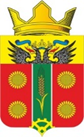 АДМИНИСТРАЦИЯ ИСТОМИНСКОГО СЕЛЬСКОГО ПОСЕЛЕНИЯ АКСАЙСКОГО РАЙОНА РОСТОВСКОЙ ОБЛАСТИПОСТАНОВЛЕНИЕАДМИНИСТРАЦИЯ ИСТОМИНСКОГО СЕЛЬСКОГО ПОСЕЛЕНИЯ АКСАЙСКОГО РАЙОНА РОСТОВСКОЙ ОБЛАСТИПОСТАНОВЛЕНИЕАДМИНИСТРАЦИЯ ИСТОМИНСКОГО СЕЛЬСКОГО ПОСЕЛЕНИЯ АКСАЙСКОГО РАЙОНА РОСТОВСКОЙ ОБЛАСТИПОСТАНОВЛЕНИЕАДМИНИСТРАЦИЯ ИСТОМИНСКОГО СЕЛЬСКОГО ПОСЕЛЕНИЯ АКСАЙСКОГО РАЙОНА РОСТОВСКОЙ ОБЛАСТИПОСТАНОВЛЕНИЕАДМИНИСТРАЦИЯ ИСТОМИНСКОГО СЕЛЬСКОГО ПОСЕЛЕНИЯ АКСАЙСКОГО РАЙОНА РОСТОВСКОЙ ОБЛАСТИПОСТАНОВЛЕНИЕАДМИНИСТРАЦИЯ ИСТОМИНСКОГО СЕЛЬСКОГО ПОСЕЛЕНИЯ АКСАЙСКОГО РАЙОНА РОСТОВСКОЙ ОБЛАСТИПОСТАНОВЛЕНИЕАДМИНИСТРАЦИЯ ИСТОМИНСКОГО СЕЛЬСКОГО ПОСЕЛЕНИЯ АКСАЙСКОГО РАЙОНА РОСТОВСКОЙ ОБЛАСТИПОСТАНОВЛЕНИЕАДМИНИСТРАЦИЯ ИСТОМИНСКОГО СЕЛЬСКОГО ПОСЕЛЕНИЯ АКСАЙСКОГО РАЙОНА РОСТОВСКОЙ ОБЛАСТИПОСТАНОВЛЕНИЕАДМИНИСТРАЦИЯ ИСТОМИНСКОГО СЕЛЬСКОГО ПОСЕЛЕНИЯ АКСАЙСКОГО РАЙОНА РОСТОВСКОЙ ОБЛАСТИПОСТАНОВЛЕНИЕАДМИНИСТРАЦИЯ ИСТОМИНСКОГО СЕЛЬСКОГО ПОСЕЛЕНИЯ АКСАЙСКОГО РАЙОНА РОСТОВСКОЙ ОБЛАСТИПОСТАНОВЛЕНИЕАДМИНИСТРАЦИЯ ИСТОМИНСКОГО СЕЛЬСКОГО ПОСЕЛЕНИЯ АКСАЙСКОГО РАЙОНА РОСТОВСКОЙ ОБЛАСТИПОСТАНОВЛЕНИЕ06.032020№5454х. Островскогох. Островскогох. Островскогох. Островскогох. Островскогох. Островскогох. Островскогох. Островскогох. Островскогох. Островскогох. Островского«Об утверждении отчета об исполнении плана реализации муниципальной программы Истоминского сельского поселения «Формирование современной городской среды на территории Истоминского сельского поселения» 2019 год»«Об утверждении отчета об исполнении плана реализации муниципальной программы Истоминского сельского поселения «Формирование современной городской среды на территории Истоминского сельского поселения» 2019 год»«Об утверждении отчета об исполнении плана реализации муниципальной программы Истоминского сельского поселения «Формирование современной городской среды на территории Истоминского сельского поселения» 2019 год»«Об утверждении отчета об исполнении плана реализации муниципальной программы Истоминского сельского поселения «Формирование современной городской среды на территории Истоминского сельского поселения» 2019 год»«Об утверждении отчета об исполнении плана реализации муниципальной программы Истоминского сельского поселения «Формирование современной городской среды на территории Истоминского сельского поселения» 2019 год»«Об утверждении отчета об исполнении плана реализации муниципальной программы Истоминского сельского поселения «Формирование современной городской среды на территории Истоминского сельского поселения» 2019 год»«Об утверждении отчета об исполнении плана реализации муниципальной программы Истоминского сельского поселения «Формирование современной городской среды на территории Истоминского сельского поселения» 2019 год»«Об утверждении отчета об исполнении плана реализации муниципальной программы Истоминского сельского поселения «Формирование современной городской среды на территории Истоминского сельского поселения» 2019 год»«Об утверждении отчета об исполнении плана реализации муниципальной программы Истоминского сельского поселения «Формирование современной городской среды на территории Истоминского сельского поселения» 2019 год»«Об утверждении отчета об исполнении плана реализации муниципальной программы Истоминского сельского поселения «Формирование современной городской среды на территории Истоминского сельского поселения» 2019 год»«Об утверждении отчета об исполнении плана реализации муниципальной программы Истоминского сельского поселения «Формирование современной городской среды на территории Истоминского сельского поселения» 2019 год»Приложение № 1к отчету по плану реализации муниципальной программы Истоминского сельского поселения«Формирование современной городской среды на территории Истоминского сельского поселения» за 2019 год Приложение № 1к отчету по плану реализации муниципальной программы Истоминского сельского поселения«Формирование современной городской среды на территории Истоминского сельского поселения» за 2019 год Приложение № 1к отчету по плану реализации муниципальной программы Истоминского сельского поселения«Формирование современной городской среды на территории Истоминского сельского поселения» за 2019 год Приложение № 1к отчету по плану реализации муниципальной программы Истоминского сельского поселения«Формирование современной городской среды на территории Истоминского сельского поселения» за 2019 год Приложение № 1к отчету по плану реализации муниципальной программы Истоминского сельского поселения«Формирование современной городской среды на территории Истоминского сельского поселения» за 2019 год № п/п№ п/пНаименование основного мероприятия,мероприятия ведомственной целевой программы,контрольного события программыОтветственный 
 исполнитель  
  (заместитель руководителя ОИВ/ФИО)Результат реализации мероприятия (краткое описание)Результат реализации мероприятия (краткое описание)Фактическая дата начала   
реализации 
мероприятияФактическая дата окончания
реализации  
мероприятия, 
наступления  
контрольного 
событияФактическая дата окончания
реализации  
мероприятия, 
наступления  
контрольного 
событияРасходы бюджета поселения на реализацию муниципальной  
программы, тыс. руб.Расходы бюджета поселения на реализацию муниципальной  
программы, тыс. руб.Расходы бюджета поселения на реализацию муниципальной  
программы, тыс. руб.Объемы неосвоенных средств и причины их не освоенияОбъемы неосвоенных средств и причины их не освоения№ п/п№ п/пНаименование основного мероприятия,мероприятия ведомственной целевой программы,контрольного события программыОтветственный 
 исполнитель  
  (заместитель руководителя ОИВ/ФИО)Результат реализации мероприятия (краткое описание)Результат реализации мероприятия (краткое описание)Фактическая дата начала   
реализации 
мероприятияФактическая дата окончания
реализации  
мероприятия, 
наступления  
контрольного 
событияФактическая дата окончания
реализации  
мероприятия, 
наступления  
контрольного 
событияпредусмотреномуниципальной программойПредусмотрено сводной бюджетной росписьюфакт на отчетную дату <1>Объемы неосвоенных средств и причины их не освоенияОбъемы неосвоенных средств и причины их не освоения1123445667891010Программа «Формирование современной городской среды на территории Истоминского сельского поселения»Программа «Формирование современной городской среды на территории Истоминского сельского поселения»Программа «Формирование современной городской среды на территории Истоминского сельского поселения»2019г.2019г.2019г.2019г.0,00,00,00,00,0111.Подпрограмма «Благоустройство общественных территорий»1.Подпрограмма «Благоустройство общественных территорий»1.Подпрограмма «Благоустройство общественных территорий»0,00,00,00,00,01.1    1.1    Мероприятий по обустройству мест массового отдыха населения (парков)Администрация Истоминского сельского поселенияУвеличение зон зеленых насаждений на территории поселенияУвеличение зон зеленых насаждений на территории поселения1 января 31 декабря31 декабря0,00,00,00,00,0Контрольное событие Увеличение доли благоустроенных общественных территорий Администрация Истоминского сельского поселения1 января31 декабря31 декабряХХХХХ222.Подпрограмма «Благоустройство дворовых территорий Истоминского сельского поселения»2.Подпрограмма «Благоустройство дворовых территорий Истоминского сельского поселения»2.Подпрограмма «Благоустройство дворовых территорий Истоминского сельского поселения»2.Подпрограмма «Благоустройство дворовых территорий Истоминского сельского поселения»2.Подпрограмма «Благоустройство дворовых территорий Истоминского сельского поселения»2.Подпрограмма «Благоустройство дворовых территорий Истоминского сельского поселения»2.Подпрограмма «Благоустройство дворовых территорий Истоминского сельского поселения»0,00,00,00,00,02.12.1Благоустройство дворовых территорий Истоминского сельского поселенияАдминистрация Истоминского сельского поселенияУлучшено экологическое и санитарно-эпидемиологическое состояние территориипоселенияУлучшено экологическое и санитарно-эпидемиологическое состояние территориипоселения1 января31 декабря31 декабря0,00,00,00,00,0Контрольное событие Увеличение доли благоустроенных дворовых и общественных территорий Администрация Истоминского сельского поселения1 января31 декабря31 декабря0,00,00,00,00,0